Lösung:Прочитайте текст о значении охраны природы для молодёжи. В тексте пропущены некоторые слова (1-11). Дополните текст одним словом в каждом пропуске. Впишите пропущенные слова в матрицу для ответов. Пример (0) уже выполнен.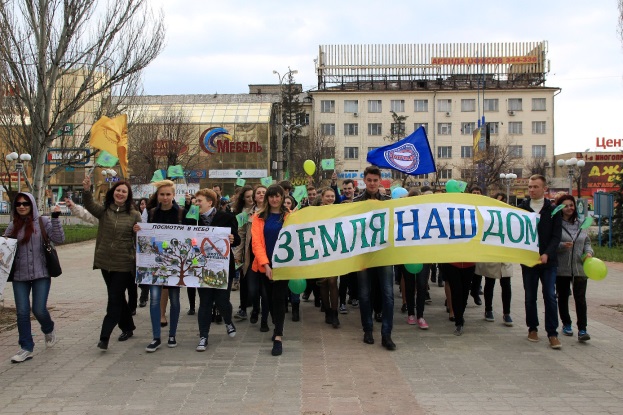 Земля – наш домОдной из самых популярных девушек в мире только 16 лет, а она уже сильно влияет на поколение (0) ___ людей. Нет, она не является звездой ютуба или фейсбука. Она занимается защитой окружающей (1) ___  и по пятницам не учится, чтобы выступать на демонстрациях. Но кроме Греты Тунберг есть ещё и другие примеры, которые показывают, что современная молодёжь всё больше и больше (2) ___ природой и её защитой.Речь (3) ___ не только о больших городах, где тысячи людей выходят на улицы. Есть и маленькие акции, где активисты с плакатами стоят перед (4) ___, в которых продаётся меховая одежда, или организуют демонстрации в центре города, чтобы показать свою озабоченность проблемой. Например, в Луганске и во Владивостоке молодёжь провела несколько акций в защиту природы. Однако, оказывается, что во многих регионах мира люди вынуждены больше думать о поиске работы, чем об экологии.Школа и семья играют большую роль в формировании понимания того, как важно защищать природу. О том, что молодые люди выучили в школе, они рассказывают дома. Они замечают, (5) ___ ли их родители воду и электроэнергию. Многие из них не хотят пользоваться пластиковыми (6) ___ и сортируют мусор. Они без проблем ездят на (7) ___ транспорте, особенно, если они живут в большом городе. Но есть ещё открытые вопросы: может ли молодое поколение отказаться (8) ___ полетов и мобильных телефонов, если они знают, что это вредно для природы? Хочет ли молодёжь жить в маленьких холодных квартирах, чтобы экономить энергию? Будут ли молодые люди (9) ___  каникулы в своей стране и меньше летать за границу?Современной молодёжи ясно, что проблемы, связанные с изменениями климата только что начались: лёд (10) ___, воздух загрязняется, животные умирают. Это ужасные факты, (11) ___ для многих взрослых не играют большой роли. Поэтому молодёжь решила действовать самостоятельно – и на улице, и дома, и в социальных (12) ___. Чтобы понять экологические проблемы нужно изучать естественные науки. Знание химии и физики помогает техническому прогрессу в области защиты природы. Давайте поддержим эти начинания! За жизнь на нашей планете.  Verfasser der AufgabeJohannes PoyntnerErstelldatum23.2.2020TestmethodeSIKNiveaub1TestformatOpen Gap FillThemenbereichNaturOriginaltitelGeänderter Titel221_JoPo_Priroda_b1_SIK_OGF_v1.docxDateinameQuelle: (Text)Quelle: (Foto)Wortzahl/Länge(min)250-350Versionan Schülern getestetSchule/Jahrgang/DatumErgebnis der Testungzu leicht/passend/zu schwierigvon Muttersprachler korrigiertSchüler/Items1234567891011S1S2S3S4S5S6S7S8S9Summe012345678910110молодых1среды2интересуется3идёт 4магазинами5экономят6пакетами7общественном8тает9от10проводить11которые12сетях